Консультация для родителей: «Что должно быть у ребенка в шкафчике?»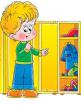 У всех детей в саду есть индивидуальные шкафчики. И очень часто случается так, что в этих шкафчиках лежит много и зачастую не нужных  вещей. Что приводит к неудобству и мешает ребенку. Так что же должно лежать у ребенка в шкафу?
У ребенка в шкафчике должно быть:1. Комплект сменной одежды для пребывания в помещении                                      2. Сменная обувь: чешки для музыкального занятия и босоножки с зафиксированным задником и точно соответствующие ноге ребенка, должны легко сниматься и одеваться                                                                                             3. Спортивная форма (футболка,  шорты, носочки)                                               4. Расческа (в пакете)
5.Комплект нижнего белья (маечка и трусики)
6.Носовой платок.
7.Пакет для грязного белья.
Детская одежда должна быть подписана. У детей в группе могут оказаться похожие вещи, и их легко перепутать.

Это лишнее:
Не стоит приносить и оставлять в шкафчике ребенка еду.
Во-первых, печенье или конфетка непременно вызовет зависть других ребятишек – зачем провоцировать конфликты между малышами?
Во-вторых, яблоко или сок, забытые в шкафчике на несколько дней, могут испортиться.
Ребенок их съест, а потом расстройства желудка родители будут списывать на недостатки питания в садике.
Лучше что-то вкусное и полезное приносить с собой, тогда радость от встречи с папой или мамой будет усиливаться еще и гастрономическим эффектом.